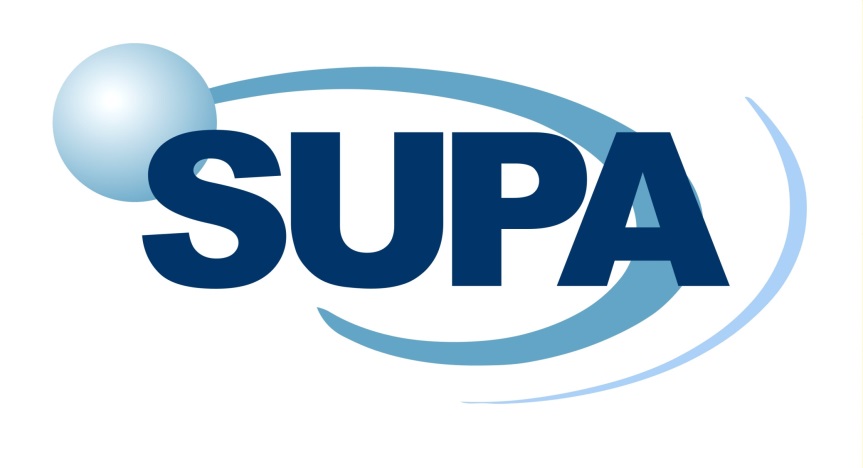 Applicant detailsApplicant detailsApplicant detailsNamePhoneEmailUniversityCareer stage(Please tick) Postgraduate            Post-doc             Early Career Researcher Postgraduate            Post-doc             Early Career ResearcherDate started in postDate started in postGender identity (optional)Gender identity (optional)Partner detailsPartner detailsFunding will be used to support visits to Europe, North America, China and India only.Funding will be used to support visits to Europe, North America, China and India only.Name(s)LocationPartner sector Industrial   Academic   Government research lab  Other (please specify)                                                                 Details of the visitDetails of the visitDetails of the visitDetails of the visitOutline of the project and the work that would be undertaken [<400 words]:Outline of the project and the work that would be undertaken [<400 words]:Outline of the project and the work that would be undertaken [<400 words]:Outline of the project and the work that would be undertaken [<400 words]:Start dateDurationEach visit must be for a minimum period of at least one month.Each visit must be for a minimum period of at least one month.Each visit must be for a minimum period of at least one month.Each visit must be for a minimum period of at least one month.Evidence of the ability of the applicant (output, leadership) [<200 words]:Evidence of the ability of the applicant (output, leadership) [<200 words]:Evidence of the ability of the applicant (output, leadership) [<200 words]:Evidence of the ability of the applicant (output, leadership) [<200 words]:Likely benefits to the research of the applicant (new skills, techniques likely to be acquired) [<200 words]:Likely benefits to the research of the applicant (new skills, techniques likely to be acquired) [<200 words]:Likely benefits to the research of the applicant (new skills, techniques likely to be acquired) [<200 words]:Likely benefits to the research of the applicant (new skills, techniques likely to be acquired) [<200 words]:Likely benefits to the longer-term career of the applicant as a result of the visit [<200 words]:Likely benefits to the longer-term career of the applicant as a result of the visit [<200 words]:Likely benefits to the longer-term career of the applicant as a result of the visit [<200 words]:Likely benefits to the longer-term career of the applicant as a result of the visit [<200 words]:Evidence of wider benefits to SUPA as a result of the visit [<200 words]:Evidence of wider benefits to SUPA as a result of the visit [<200 words]:Evidence of wider benefits to SUPA as a result of the visit [<200 words]:Evidence of wider benefits to SUPA as a result of the visit [<200 words]:Prospects of sustained collaboration as a result of the visit [<200 words]:Prospects of sustained collaboration as a result of the visit [<200 words]:Prospects of sustained collaboration as a result of the visit [<200 words]:Prospects of sustained collaboration as a result of the visit [<200 words]:Funding requestedFunding requestedFunding must not be used to attend conferences, training seminars etc. Eligible costs are restricted to economy travel and subsistence at the agreed institutional rate. The costs of research are not eligible.Funding must not be used to attend conferences, training seminars etc. Eligible costs are restricted to economy travel and subsistence at the agreed institutional rate. The costs of research are not eligible.Total amount requestedDetailed breakdown of costs[Note: All receipts must be kept and submitted when claiming expenses]Responsibilities to SUPAYou will be required to provide SUPA with a report on your return, to be reviewed by SUPA staff, with a summary placed on the SUPA website.  I agree to provide SUPA with a written report on my return.   I agree that a summary of my visit may be published on the SUPA website.Further information to support your application